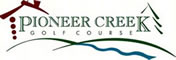 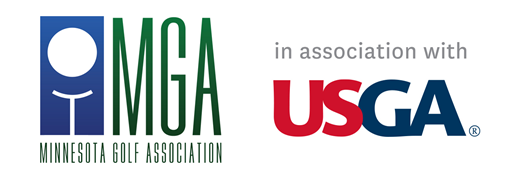 72nd UNITED STATES GIRLS’ JUNIOR AMATEUR CHAMPIONSHIPSectional Qualifying Thursday, June 17, 2021 – Pioneer Creek Golf Club, Maple Plain, MNNOTICE TO COMPETITORSYour Starting Time for Round 1 -  Your Personal GGID for Round 1 - The other players are - Registration:  A Registration Table will be set up inside the main Clubhouse or on the back deck and will be open at 8:15am.  You are expected to check-in prior to your round to ensure your starting time, GGID and make sure there have not been any changes.  In addition, if you have any last-minute questions regarding the scoring process, please ask at Registration.  The Starter will not be able to help you.Paperwork:  A copy of the Local Rules, Hole Location Sheet and USGA Hard Card will be available for taking a picture if you have not downloaded a copy to your phone in advance.  There WILL NOT be paper copies at your Starting Tee.ELECTRONIC SCORING:  This is a player responsibility.  The official method of scoring will be electronic by use of the USGA Tournament Management Mobile App.  Paper scorecards WILL NOT be provided to players for the purpose of scoring.  Players should review the printed and video educational information posted on the Qualifying webpage to be prepared for this process.  Also, players should make sure their mobile devices are fully charged prior to beginning play and to have charging cables for use between rounds.    Click HERE for VIDEO INSTRUCTIONS       Click HERE for WRITTEN INSTRUCTIONSCourse Set-Up:  Play will be from the USGA tee markers. Please refer to the Qualifying Setup Information on the webpage for the specific yardage.Pace of Play/Unreasonable Delay (Rule 5.6):  Players are expected to play without delay, and groups are expected to remain in position with the group immediately in front of it.  Timing sheets for each round showing the time by when each hole must be completed are posted on the Qualifying webpage.  Groups who fall out of position are subject to monitoring and timing by a rules official.  Players are expected to play a stroke within 40 seconds of when it is their time to play.  Players who receive a bad time will be warned.  Players who receive multiple bad times are subject to penalty.  The expected pace of play is 4:27 for 18 holes.  Penalty for Breach of Rule 5.6a:  First breach: Warning;  Second breach: One penalty stroke;  Third breach: Two penalty strokes;  Fourth breach: DISQUALIFICATION.Format/Qualifying Places:  Format is 18-holes, stroke play. The field of contestants will compete for qualifying places and two alternate positions in the 72nd United States Junior Girls Championship to be played July 12-17 at the Columbia Country Club, Chevy Chase, Md.  The number of qualifying spots is:		Spots:		THREE (3)		Alternates:		TWO (2)_____Playoffs:  In the event of a tie for the final qualifying position and/or the 1st and 2nd alternate positions, a hole-by-hole playoff will be held immediately following the completion of play.  All announcements regarding the playoff will be made at the public scoreboard upon completion of the qualifying round.Qualifier Certificate:  The successful qualifier should pick up their Player’s Certificate from the Committee upon the conclusion of the Qualifying.Electronic Distance Measuring Devices:  For all stages of this competition, a player may obtain distance information by use of a distance-measuring device.  If, during a stipulated round, a player uses a distance-measuring device to gauge or measure other conditions that might affect his play (e.g., elevation changes, wind speed, etc.), the player is in breach of Rule 4.3.Starting Times:  There will be no change in the starting times established by the Committee other than by decision of the Committee due to weather conditions.Starting Holes:  Starting times will be from Hole #1 tee.USGA Groove Policy:  The player’s clubs must conform to the groove and punch mark specifications in the Rules of Golf that are effective from .PENALTY FOR MAKING A STROKE WITH CLUB IN BREACH OF CONDITION: Disqualification.Ping  2 Clubs:  Ping  2 irons manufactured prior to , may not be used at any stage of Qualifying or at the Championship proper unless they have been tested and found to conform with the current groove specifications.Footwear Policy:  As stated on the official entry form, shoes with traditionally-designed spikes (regardless of composition) or spikes, regardless of design, comprised either entirely or partially of metal (when such metal comes in contact with the surface of the putting green) are prohibited.  Penalty for breach of this condition: DISQUALIFICATION.  (There will not be provisions to have your spikes changed on the day of the event at the host facility.)Dress Code:  Contestants and caddies must be neat in appearance.  Bermuda length shorts may be worn.  Denim and blue jeans, short shorts, tee shirts, and tank tops are prohibited.  Shirts must have collars.  The Committee will decide whether this requirement has been met.  The dress code applies to the caddies as well as the players.  A player will be held responsible for the appearance of his caddie.Pioneer Creek Golf Club InformationHOST CLUB INFORMATIONPioneer Creek Golf Club			General Manager:	Marcia Kreklow705 Copeland Road				PGA Professional:	Tom PetersonMaple Plain, MN  55359			GCSAA Superintendent:	Kyle KreklowGolf Shop:  952/955-3982Website:  http://www.pioneercreek.com/Course Set-Up:  This is the expected course set-up for the qualifier.  The Committee reserves the right to modify it as necessary.  Course Rating/Slope:  75.9/138Holes marked with an asterisk (*) include a four (4) minute “turn time” from 9  10.Directions:  For directions and additional information about Pioneer Creek GC, visit http://www.pioneercreek.com/ Practice Rounds:  To schedule a practice round, contact the Golf Shop (952/955-3982) and identify yourself as a US Junior Amateur contestant.  Practice round fee for a Junior is $21+tax (walking) and Adult $42+tax (walking) and $58+tax (w/cart), additional rider $16+tax.Practice Range:  The practice range will be open at least 60 minutes prior to the first starting time on the morning of the qualifying.  Range balls are provided at no charge by the host facility on the day of the qualifier.Caddies and Carts:  Pioneer Creek Golf Club will not have caddies available.  You may bring your own caddie if you wish to use one, or you may carry your own bag.  Pioneer Creek permits the use of push/pull carts.  Per the USGA Junior Amateur Policy, a player may not use a parent, step parent, or legal guardian as a caddie during Sectional Qualifying or the Championship proper.  A player is not required to employ a caddie for any stage of the Championship.The use of motorized carts is prohibited during all phases of the Championship unless prior authorization is made through the USGA.  Food Service:  There will be limited food and beverage service available during the qualifying at the clubhouse as well as the Snack Shop adjacent to the 6th and 13th tees.  Drinking water for contestants and caddies will be available on holes #4, #6, #13, #16.  Questions/Additional Information:  If you have any questions or need additional information, contact the Official in Charge, Rachel Blauert,  Women’s Golf Manager, 952/345-3961 (Office) or womensgolf@mngolf.org.We look forward to seeing you at Pioneer Creek on Thursday, June 17, 2021 and wish you the best of luck during qualifying. Hole123456789Out101112131415161718InTotalYardage478355170351403342359170518314638435533118453939828615151731456291Par543444435364443544353672Pace:16:14:13:14:15:14:14:13:172:10:19*:14:14:14:17:15:14:13:172:174:27